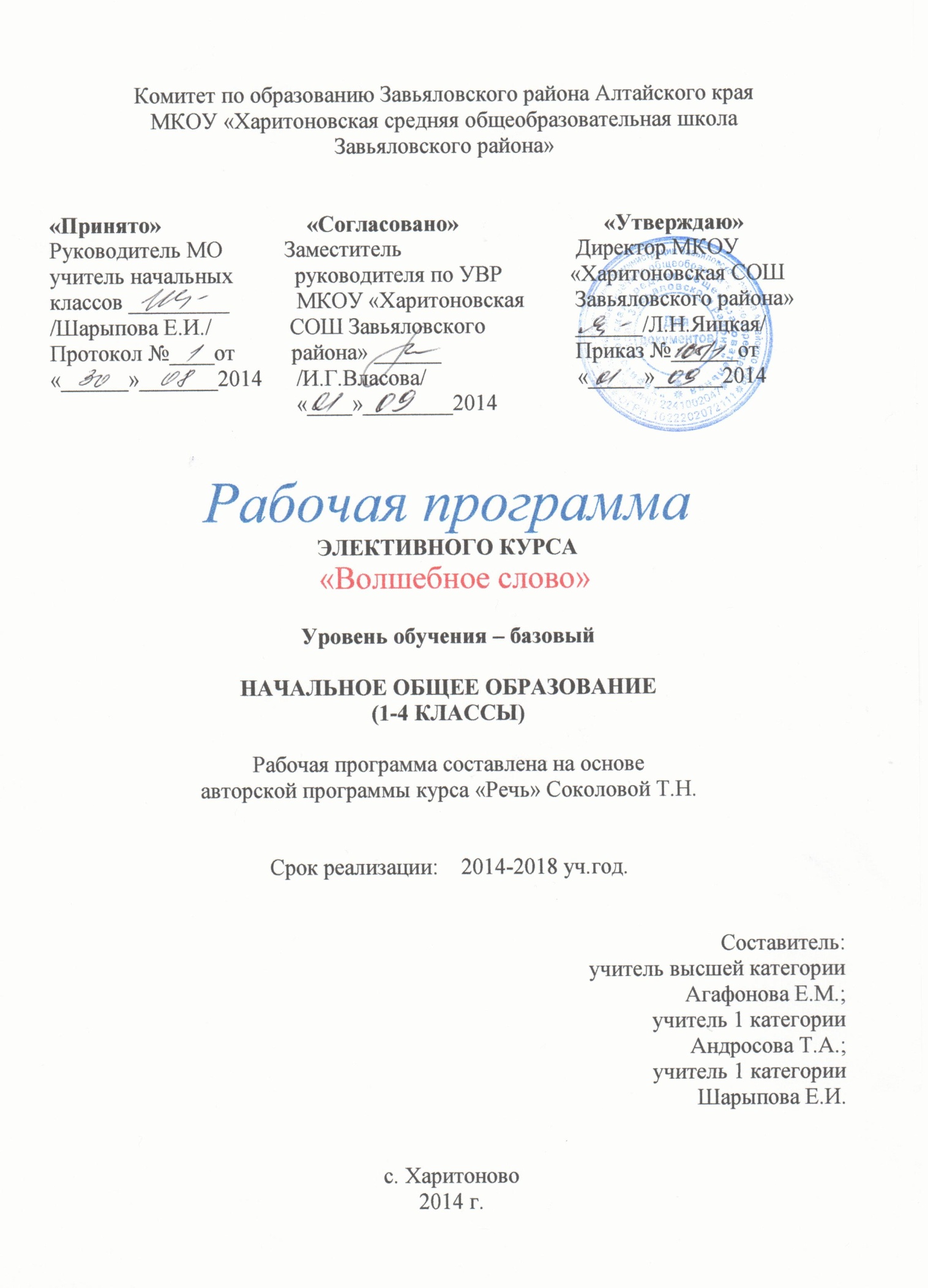 Пояснительная запискаЯзык – это средство общения людей, орудие формирования и выражения мыслей и чувств, средство усвоения новой информации, новых знаний. Но для того чтобы эффективно воздействовать на разум и чувства, носитель данного языка должен хорошо владеть им, то есть обладать речевой культурой. Владение словом – инструментом общения, мышления – это первооснова интеллекта ребенка. Мышление не может развиваться без языкового материала. Начальный школьный период – одна из наиболее важных ступеней в овладении речью.Дети овладевают родным языком через речевую деятельность, через восприятие речи и говорение. Вот почему так важно создавать условия для речевой деятельности детей.Наиболее слабым звеном в общей системе обучения родному языку является работа по развитию связной речи учащихся.Изучение курса формирует следующие универсальные учебные действия:коммуникативные:Учащиеся научатся:- вступать в диалог (отвечать на вопросы, задавать вопросы,  уточнять непонятное);- договариваться и приходить к общему решению, работая в паре;- участвовать в коллективном обсуждении учебной проблемы;- строить продуктивное взаимодействие и сотрудничество со сверстниками и взрослыми;- выражать свои мысли с соответствующими возрасту полнотой и точностью;- быть терпимыми к другим мнениям, учитывать их в совместной работе. - оформлять свои мысли в устной и письменной форме с учетом речевых ситуаций;- адекватно использовать речевые средства для решения различных коммуникативных задач;- владеть монологической и диалогической формами речи.познавательные:Учащиеся научатся:- осуществлять поиск необходимой информации для выполнения учебных заданий, используя справочные материалы;- моделировать различные языковые единицы (слово, предложение);- использовать на доступном уровне логические приемы мышления (анализ, сравнение, классификацию, обобщение)- выделять существенную информацию из небольших читаемых текстов.- вычитывать все виды текстовой информации: фактуальную, подтекстовую, концептуальную;- пользоваться словарями, справочниками; - строить рассуждения.личностные:У учащихся будут сформированы:- ориентация в нравственном содержании и смысле поступков как собственных, так и окружающих людей(на уровне, соответствующем возрасту);- осознание роли речи в общении людей;- понимание богатства и разнообразия языковых средств для выражения мыслей и чувств; внимание к мелодичности народной звучащей речи;- устойчивой учебно-познавательной мотивации учения, интереса к изучению курса развития речи.     - чувство прекрасного – уметь чувствовать красоту и выразительность речи, стремиться к совершенствованию речи;      - интерес к изучению языка.регулятивныеУчащиеся научатся на доступном уровне:- адекватно воспринимать оценку учителя;- вносить необходимые дополнения, исправления в свою работу;- в сотрудничестве с учителем ставить конкретную учебную задачу на основе соотнесения того, что уже известно и усвоено, и того, что еще неизвестно.  - составлять план решения учебной проблемы совместно с учителем;   - в диалоге с учителем вырабатывать критерии оценки и определять степень успешности своей работы и работы других в соответствии с этими критериями.Курс «Речь» направлен на достижение следующих целей: -способствовать более прочному и сознательному усвоению норм родного языка, содействовать развитию речи детей;- совершенствовать у них навыки лингвистического анализа, - повышать уровень языкового развития школьников, - воспитывать познавательный интерес к родному языку, - решать проблемы интеллектуального развития младших школьников.Задачи курса: - обеспечение правильного усвоения детьми достаточного лексического запаса, грамматических форм, синтаксических конструкций;- создание речевых ситуаций, стимулирующих мотивацию развития речи учащихся;- формирование речевых интересов и потребностей младших школьников.Материал учебного курса «Речь» представлен в программе следующими содержательными линиями:СловоПредложение и словосочетаниеТекстКультура общенияЗанятия по этим содержательным линиям распределены в течение учебного курса. Занятия построены следующим образом:Активизация мыслительной деятельности учащихся, подготовка к выполнению заданий основной части.Основная часть. Выполнение заданий проблемно-поискового и творческого характера.Занимательные задания (игры-загадки, игры-задачи и пр.)Развитие связной речи учащихся по определенной тематике.Принципы, лежащие в основе построения рабочей программы: личностно-ориентированные: развития, творчества, психологической комфортности;личностно-ориентированные: систематичности, непрерывности, ориентированной функции знаний, овладение культурой языка;деятельностно-ориентированные: деятельности, смыслового отношения к языку, адаптивности, перехода от совместной учебно-познавательной деятельности к самостоятельной деятельности ученика.       Формой занятий по развитию речи учащихся может быть специально выделяемый один раз в неделю урок в рамках дополнительно предоставляемых образовательных услуг, внеклассные факультативные занятия или элективные курсы.Программа курса  «Речь» изучается в течение всего обучения с 1-4 класс по 1 ч. В неделю.Требования к уровню подготовки обучающихся. К окончанию курса «Речь» обучающиеся должны знать: знать: - многозначные слова, омонимы, омоформы, омофоны, фразеологизмы;- изобразительно-выразительные средства языка: метафоры, сравнения, олицетворение, эпитеты;- стили речи: разговорный и книжный;- типы текстов;уметь:- уместно использовать  изученные средства общения в устных высказываниях (жесты, мимика, телодвижения, интонацию);- выразительно читать небольшой текст по  образцу;-определять степень вежливого поведения, учитывать ситуацию общения;- вступать в контакт и поддерживать его, умение благодарить, приветствовать, прощаться, используя соответствующие этикетные формы ; -быть хорошим слушателем;- определять лексическое значение слова;- отличать текст как тематическое и смысловое единство от набора предложений;- редактировать предложения;- определять по заголовку, о чем говорится в тексте, выделять в тексте опорные слова;- сочинять на основе данного сюжета, используя средства выразительности.- распознавать типы текстов;- устанавливать связь предложений в тексте;- распознавать стили речи;Программа  курса «Речь» 1 классРечь и ее значение в жизни. Техника речи.Речь. Устная и письменная речь. Особенности устной речи: окраска голоса, громкость, темп.Умение регулировать громкость речи, темп речи, пользоваться дыханием в процессе речи. Умение выразительно читать небольшой текст по образцу, данному учителем. Знание  нескольких скороговорок.Слово.Слово. Лексическое значение слова. Толковый словарь. Однозначные и многозначные слова. Слова – «родственники».Слова – «родственники» и слова – «друзья» (синонимы)Слова – «родственники» и слова, внешне сходные, но разные по значению (омонимы).Слова, противоположные по смыслу (антонимы).Умение выделить слова – «родственники» среди других слов, подобрать к данному слову  слова – «родственники», установить общность их значения на основе элементарного словообразовательного анализа. Установить общность написания слов – «родственников».Умение определить лексическое значение слова (в том числе на основе словообразовательного анализа). Умение определить лексическое значение  многозначного слова  по предметным картинкам, контексту.Умение выделить синонимы, антонимы в тексте, подобрать синонимы, антонимы к данному слову.Умение отличить слова – «родственники» от синонимов, омонимов и слов с частичным графическим или звуковым сходством.Предложение и словосочетание.Предложение. Простое предложение с точкой, вопросительным и восклицательным знаком. Умение  членить небольшой текст на предложения, устанавливать связи между словами в словосочетании и предложении. Умение редактировать простое предложение: исправлять порядок слов в предложении, заменять в нем неудачно подобранные слова. Распространять предложение. Умение составлять простое распространенное предложение по вопросу учителя, на тему, по картинке, по схеме, по аналогии с данным. Умение интонационно правильно читать (произносить предложение с точкой, вопросительным, восклицательным знаками). Текст.Понятие о тексте. Тема текста. Умение отличать текст от  отдельных предложений, не  объединенных общей темой. Вычленение опорных слов в тексте. Озаглавливание. Основная мысль в тексте. Выделение частей текста, составление плана. Типы текста. Коллективное составление текстов по заданной теме, сюжетным картинкам. По плану, по опорным словам. Творческое дополнение готового текста. Восстановление деформированного текста.Культура  общения.Волшебные слова. Слова – выражения просьбы, благодарности, извинения. Слова – выражения приветствия, прощания.Умение пользоваться словами – выражениями приветствия, прощания, извинения, благодарности в собственной речевой практике с учетом конкретной ситуации общения.Тематический план.Календарно – тематическое планирование.Условные обозначения:К  – занятие контроля.ОНЗ – занятие «открытия» нового знания.РФ – рефлексия (уроки повторения, закрепления знаний и выработки умений).*Б - беседа, В – взаимоконтроль, И – итоговый контроль, Р – рубежный контроль, С – самоконтроль.Программа  курса «Речь»2 классУстная и письменная речь. Выразительность речи. Умение регулировать громкость и высоту голоса. Знание скороговорок. Умение коллективно разметить текст для выразительного чтения; обсудить тембр, темп чтения, расставить паузы, выделить логически ударенные слова и сочетания слов, продумать мелодику чтения.Слово.Повторение изученного в 1 классе. Слово. Слово имеет значение. Синонимы. Омонимы. Многозначные слова. Изобразительные средства языка: сравнение, олицетворение. Вежливые слова.  Знакомство со словарями: толковым, орфографическим. Умение определять лексическое значение слова по словарю, контексту, на основе словообразовательного анализа.Умение выделять слова в переносном значении в тексте, сравнивать прямое и переносное значения, определять основу переноса значения. Умение сконструировать образное выражение (сравнение, олицетворение) по образцу, из данных учителем слов, умение использовать слова с переносным значением при составлении предложений, текстов описательного и повествовательного характера.Совершенствование умений, определённых программой 1 класса.Предложение и словосочетание.Предложение. Виды предложений по цели высказывания и интонации. Умение устанавливать связи между словами в словосочетании и предложении. Умение редактировать простое и сложносочинённое предложение: исправлять порядок слов или порядок частей, распространять части предложения, заменять неудачно употреблённые слова. Умение интонационно правильно читать (произносить) предложения разных типов.Текст.Текст. Типы текстов: рассуждение, сравнительное описание, повествование.Умение редактировать текст с точки зрения лексики и грамматики. Восстанавливать деформированный текст.Тема и основная мысль текста. Умение определять основную мысль текста.План текста. Виды планов. Умение составлять планы различных видов. Связь между предложениями в тексте. Умение устанавливать тип связи между предложениями в тексте, составлять цепочки связей из опорных слов.Умение писать творческое изложение с языковым разбором, сочинение по данному началу и опорным словам, по наблюдениям.Сочинение загадок.Культура общения.Волшебные слова: слова приветствия, прощания, извинения и так далее. Умение использовать вежливые слова с учётом речевой ситуации с нужной интонацией, мимикой.знать: - многозначные слова, антонимы, синонимы, пословицы, загадки, фразеологизмы;- изобразительно-выразительные средства языка: метафоры, сравнения, олицетворение, эпитеты;- стили речи: разговорный и книжный;уметь:- распознавать типы текстов;- устанавливать связь предложений в тексте;- распознавать стили речи;- выделять многозначные слова, фразеологизмы в тексте.- восстанавливать деформированный текст- устанавливать связи между словами в словосочетании и предложении.- составлять планы различных видов.Тематический планКалендарно-тематическое планированиеУсловные обозначения:К – занятие  контроля, ОНЗ – занятие «открытия» нового знания, РФ –рефлексия (уроки повторения, закрепления знаний и выработки умений, Б-беседа, В-взаимоконтроль, И-итоговый контроль, Р-рубежный контроль, С-самоконтроль.Программа курса «Речь»3 класс              Общее понятие о культуре речи. Основные качества речи: правильность, точность, богатство. Выразительность речи. Интонация: сила, темп, тембр, мелодика речи. Монолог и диалог.Умение самостоятельно подготовиться к выразительному чтению произведения. Умение выразительно прочитать текст после самостоятельной подготовки.СловоСлово, его значение. Слова нейтральные и эмоциональные и эмоционально окрашенные. Знакомство со словарём синонимов. Изобразительно- выразительные средства языка: метафора, эпитет, сравнение, олицетворение. Умение выделять их в тексте, определять значение и назначение, использовать при создании текста в художественном стиле. Крылатые слова. Умение определять значение устойчивого выражения, употреблять его в заданной речевой ситуации.Научные слова. Умение выделять их в тексте, объяснять значение с помощью толкового словаря, употреблять в тексте научного стиля.Жизнь слова. Откуда берутся слова? Как живут слова? Основные источники пополнения словаря. Знакомство с элементами словообразования.Знакомство с происхождением некоторых антропонимов и  топонимов.Устаревшие слова. Умение выделять их в тексте, определять значение, стилистическую принадлежность.Предложение и словосочетаниеПредложение. Умение редактировать простое предложение: исправлять порядок слов и порядок частей, заменять неудачно употреблённые слова, устранять лишние и восстанавливать недостающие слова, распространять предложения.ТекстТема, микротема, основная мысль текста. Опорные слова. Структура текста. План, виды плана.Стили речи: разговорный и книжный( художественный и научный). Умение определять стилистическую принадлежность текстов, составлять текст в заданном стиле. Типы текста. Повествование, описание, рассуждение. Умение составлять описание  предметов и явлений, рассуждение в художественном и научном стилях. Умение составлять повествование с элементами описания.Связь между предложениями в тексте. Цепная и параллельная связи. Средства связи при цепном построении текста. Средства связи в тексте с параллельным построением. Видовременная соотнесённость глаголов, единообразие синтаксических конструкций.Культура общенияВолшебные слова: слова приветствия, прощания, просьбы, благодарности, извинение. Умение дискутировать, использовать вежливые слова в диалоге с учётом речевой ситуации. знать: - многозначные слова, омонимы, омоформы, омофоны, фразеологизмы;- изобразительно-выразительные средства языка: метафоры, сравнения, олицетворение, эпитеты;- стили речи: разговорный и книжный;уметь:- распознавать типы текстов;- устанавливать связь предложений в тексте;- распознавать стили речи;- выделять многозначные слова, омонимы, омоформы, омофоны, фразеологизмы в тексте. Тематический план.Календарно-тематическое планированиеУсловные обозначения:К – занятие  контроля, ОНЗ – занятие «открытия» нового знания, РФ –рефлексия (уроки повторения, закрепления знаний и выработки умений, Б-беседа, В-взаимоконтроль, И-итоговый контроль, Р-рубежный контроль, С-самоконтроль.Программа курса  «Речь»4 класс Культура речи.Основные качества речи: правильность, точность, богатство, выразительность. Умение совершенствовать (исправлять, редактировать) свою речь, работать над наиболее распространенными грамматическими и речевыми ошибками.Монолог и диалог как разновидность речи. Умение составлять текст – монолог и текст – диалог, правильно их оформлять на письме.  Драматические импровизации.Выразительное чтение, интонация. Умение самостоятельно подготовиться к выразительному чтению произведения. Умение импровизировать. Умение инсценировать диалог.Слово.Повторение изученного в 1 – 3 классах.Лексическое значение слова. Многозначные слова и омонимы. Каламбуры. Умение определять значение многозначного слова и омонимов с помощью толкового словаря;  отличать  многозначные слова от омонимов.Прямое и переносное значение слова. Тропы. Сравнение, метафора, олицетворение, эпитет – сравнительная характеристика. Крылатые слова и выражения. Пословицы , поговорки, афоризмы.Иностранные заимствования. Новые слова. Канцеляризмы.Умение выделять в тексте стилистически окрашенные слова; определять стили речи с учетом лексических особенностей текста.Лингвистические словари. Умение пользоваться толковым словарем.Речевой этикет: формы обращения.Предложение и словосочетание.Предложение. Простое и сложное предложение. Предложение со сравнительным оборотом.Умение редактировать простое и сложное предложение: исправлять порядок слов и порядок частей, заменять неудачно употребленные слова, распространять предложение…Умение составлять простое сложносочиненное и сложноподчиненное предложение с определительной, изъяснительной, причинно – следственной, сравнительной связью. Умение интонационно правильно читать предложения разных типов.Текст.Текст. Тема, микротема, основная мысль текста. Опорные слова и ключевые предложения. План. Виды плана (вопросный, цитатный, картинный, мимический).Стили речи: разговорный, книжные (научный, публицистический, деловой), художественный. Умение определять стилистическую принадлежность текстов, составлять текст в заданном стиле.Типы текста: повествование, описание, рассуждение, оценка действительности. Соотношение типа текста и  стиля речи. Умение составлять художественное описание природы с элементами оценки действительности, описание животного в научно – публицистическом стиле, художественное повествование с элементами описания.Связь между предложениями в тексте. Цепная и параллельная связи. Лексические, тематические, грамматические и интонационные средства связи. Умение определять средства связи предложений в тексте. Временная соотнесенность глаголов. Использование глагольного времени в переносном значении. Умение конструировать текст по заданной временной схеме, проводить лексическое и грамматическое редактирование. Умение преобразовывать текст с параллельным построением в предложение с однородными членами и наоборот.Композиция текста. Завязка, развитие действия, кульминация, развязка. Умение определять элементы  композиции в данном тексте, составлять текст заданной композиционной структуры. Умение восстанавливать деформированный текст с опорой на знание композиции и средств межфразовой связи. знать: - многозначные слова, омонимы, омоформы, каламбуры;- изобразительно-выразительные средства языка: тропы, метафоры, сравнения, олицетворение, эпитеты; крылатые слова и выражения;- иностранные заимствования. Новые слова. Канцеляризмы.уметь:- распознавать типы текстов;- устанавливать связь предложений в тексте;- распознавать предложение со сравнительным оборотом; составлять простое, сложносочинённое и сложноподчинённое предложение.- определять стилистическую принадлежность текстов; определять средства связи предложений в тексте; преобразовывать текст с  параллельным построением в предложение с однородными членами и наоборот.- восстанавливать деформированный текст с опорой на знание композиции и средств межфразовой связи.Тематический планКалендарно-тематическое планированиеУсловные обозначения:К – занятие  контроля, ОНЗ – занятие «открытия» нового знания, РФ –рефлексия (уроки повторения, закрепления знаний и выработки умений, Б-беседа, В-взаимоконтроль, И-итоговый контроль, Р-рубежный контроль, С-самоконтроль.УМК курса:1. Соколова Т.Н. Школа развития речи: Курс «Речь»: Методическое пособие . 3 класс.- М.: Росткнига, 2009. – 80 с. – (Юным умникам и умницам).2. Соколова Т.Н. Школа развития речи: Курс «Речь»: Рабочая тетрадь . 1 часть.3 класс.- М.: Росткнига, 2013. – 42 с. – (Юным умникам и умницам).	3. Соколова Т.Н. Школа развития речи: Курс «Речь»: Рабочая тетрадь. 2 часть. 3 класс.- М.: Росткнига, 2013. – 43 с. – (Юным умникам и умницам).Содержание системного    блокаВсего часов (33ч.)Умения, вырабатываемые в результате деятельности учащихсяРечь(2ч.)Речь.1Определить роль речи  в жизни людей.Тише, громче.1Формирование навыков выразительной речи.Слово(15ч.)Слова, слова, слова.1Формирование представлений о слове как комплексе звуков, имеющем лексическое значениеОзорные буквы.1Формирование понятия о важности сохранения позиции каждой буквы в слове. Слова играют в прятки.1Развитие внимательного отношения к слову.Слово и его значение.1Формирование понятия о лексическом значении слова.Прямое и переносное значение слова.1Формирование понятия о прямом и переносном значении слова.Многозначные слова.1Формирование понятия многозначности слова.Омонимы.1Формирование первичного представления об омонимах.Синонимы.1Формирование первичного представления о синонимах.Антонимы.1Формирование первичного представления об антонимах.Тематические группы слов.1Познакомить с тематическими группами слов.Наш цветной мир.1Формирование первичного представления об образности.Что на что похоже1Формирование первичного представления о сравнении.Голоса природы.1Развитие познавательного интереса к языку.Проверочная работа.1Выявить уровень усвоения изученного материала и умения применять знания в нестандартной ситуации.Загадки.1Формирование умения отгадывать загадки.Культура общения (5ч.)Культура речи. Вежливые слова.2Прививать навыки культурной речи.Пословицы.1Формирование навыков употребления в речи образных выражений.Учимся рассуждать.2Формирование умения устанавливать причинно-следственные связи между предметами, явлениями, событиями.Текст.(10ч.)Текст.2Формирование общего представления о тексте и его признаках (смысловом единстве предложений, их связи друг с другом).Заглавие текста.1Формирование навыков выделения в тексте главной мысли и подбора заглавия к тексту.Тема текста.1Формирование навыков определения темы текста и составления текста на определенную тему.Повторение пройденного.1Умение применять знания в нестандартной ситуации.Опорные слова.1Формирование навыка составления текста по опорным словам.Мы строим текст.2Формирование навыков построения связанного текста.План текста.2Формирование навыков составления плана текста.Проверочная работа.1Умение применять полученные знания в нестандартной ситуации.датаТема занятияТип занятияЭлементы содержанияВид контроляТребования к уровню подготовки учащихсяРечь.ОНЗЗнакомство с ролью речи в жизни людейБУметь применять на практике правила красивой, правильной речи, составленные на уроке вместе с учителем.Тише, громче.ОНЗОбсуждение значения употребления выразительной речи в жизни.РФ, ВУметь применять правило выразительной речи (четко, правильно соблюдая интонацию)Слова, слова, слова. ОНЗФормирование представлений о слове как комплексе звуков.С, ВУметь составлять слова по определенным правилам, работать с анаграммами, палиндромами Озорные буквы.ОНЗОбсуждение важности сохранения  позиции каждой буквы в слове.Б , С, ВУметь видеть и исправлять ошибки,допущенные  при составлении слов,  видеть важность изученного правила.Слова играют в прятки.РФРазвитие познавательного отношения к языку, внимательного отношения к слову.С, ВУметь работать с шарадами, исправлять ошибки, допущенными намеренно.Слово и его значение.ОНЗСведения о лексическом значении слова.БУметь работать с различными словарями, пользоваться помощью взрослых для точного употребления слов.Прямое и переносное значение слова.ОНЗСведения о прямом и переносном значении слова.Б ,С, В,Уметь объяснять переносное значение слова, подбирая ему замену.Омонимы.ОНЗФормирование первичного представления об омонимах и их значении в речи.БУметь выделять в речи омонимы, правильно употреблять их в речи.Синонимы.ОНЗФормировать первичное представление о синонимах, их значении в речи.Б, В, СУметь различать группы слов, пользоваться  ими в речи, а так же синонимами для исключения речевых ошибок (повторов одних и тех же слов)Антонимы.ОНЗФормировать первичное представление об антонимах и их значении в речи.Б, В, СУметь пользоваться словами, имеющими противополож  –ный смысл, работать с поговорками.Тематические группы слов.ОНЗПознакомить с тематическими группами словБ, В, СУметь работать со словами различных  тематических групп.Наш цветной мир.ОНЗФормировать первичное представление об образности.Б, В, СУметь работать с пословицами, используя антонимы, применять образные слова и выражения для «окрашивания» текста.  Что на что похоже.ОНЗФормировать первичное представление о сравнении.Б, В, СУметь употреблять в речи сравнения для образного представления описываемого предмета, используя собственные наблюдения .Голоса природы.РФИспользование изученного материала для развития воображения, памяти.В, СУметь использовать собственные наблюдения  при работе с текстом.Проверочная работа.КВыявить уровень усвоения изученного материала и умения применять свои знания в нестандартной ситуации.РУметь находить разные группы слов, объяснять значения слов, используя образные выражения.Загадки.ОНЗФормировать умения отгадывать загадки.В, СУметь отгадывать анаграммы, находить образные выражения и сравнения при работе с загадками, доказывать свою точку зрения.Культура речи. Вежливые слова.РФОбсуждение значения слов в жизни каждого человека, деление их на группы по значимости.В, СУметь выбирать необходимые слова в конкретной ситуации (слова приветствия, просьбы, прощания…), осознать, что значит быть культурным человеком.Пословицы.РФФормирование навыков употребления в речи образных выражений.В, С Уметь составлять слова по алгоритму, объяснять смысл пословиц, собирать их из разрозненных частей.Учимся рассуждать.РФСведения о причинно – следственных связях  между предметами, явлениями, событиями.В, СУметь  устанавливать связь явлений, выстраивать цепь причин и следствий  для расположения частей рассказа по порядку.Учимся рассуждать.РФ Подбор слов , наиболее точно  передающих мысль.В, СУметь передавать смысл пословиц , подбирая более точные слова и выражения.Текст.ОНЗФормирование общего представления о тексте и его признаках (смысловом единстве предложений, их связи друг с другом).Б, В, СУметь различать группы слов, предложений связанных по смыслу от простого набора слов, составлять текст.Текст.РФОбсуждение целостного единства предложений в текстеВ, СУметь делить текст на предложения, составлять текст из предложений на заданную тему.Заглавие текста.ОНЗ Выделение в тексте главной мысли и подбора заглавия к тексту.Б, В, СУметь находить главные строки текста, озаглавливать его.Тема текста.ОНЗОпределение темы текста и составление текста на  определенную тему.В, СУметь объяснить смысл предложенных стихотворных фраз, сравнивать несколько текстов по смыслу.Повторение пройденногоКВыявить уровень усвоения изученного материала  и умения применять знания в нестандартной ситуации.РУметь дополнять предложения,  составлять их, называть тему текста.Опорные слова.ОНЗОбсуждение особенностей построения текста и выделение опорных слов.Б, ВУметь находить опорные слова, составлять по ним текст.Мы строим текст.РФОтработка навыков построения связного текста.В, СУметь пользоваться правилами выразительной речи, использовать навыки выборочного чтения, по опорным словам составлять свой текст на заданную тему.Мы строим текст. РФСформирование сведений построения связного текста.В, СУметь определять границы предложений, устанавливать правильный порядок частей текста, отвечать на вопросы, озаглавливать текст.План текста.ОНЗСоставление плана текста, обсуждение его особенностей.Б, В, СУметь определять последователь -ность частей текста, выделять главную мысль каждой части, озаглавливать каждую часть и объединять заголовки в план.План текста.РФОбсуждение признаков слов, деление их на группы по различным признакам, заголовка и плана  текста.В, СУметь делить целый текст на части, выбирать подходящие пункты плана, соответствующие выделенным частям.Проверочная работа.КВыявить уровень усвоения изученного материала.ИУметь применять полученные знания в нестандартной ситуации.Содержание тематического блокаВсего часовУмение, вырабатываемые в результате деятельности учащихсяСлово (  13  часов)Слово (  13  часов)Слово (  13  часов)Слово. Значение слова.1Знакомить со словарями: толковым, орфографическим. Уметь определять лексическое значение слова по словарю, контексту, на основе словообразовательного анализа. Уметь выделять слова в переносном значении в тексте, сравнивать прямое и переносное значения, определять основу переноса. Уметь сконструировать образное выражение (сравнение,олицетворение) по образцу, из данных учителем слов, умение использовать слова с переносным значением при составлении предложений, текстов описательного и повествовательного характера.Многозначные слова.1Знакомить со словарями: толковым, орфографическим. Уметь определять лексическое значение слова по словарю, контексту, на основе словообразовательного анализа. Уметь выделять слова в переносном значении в тексте, сравнивать прямое и переносное значения, определять основу переноса. Уметь сконструировать образное выражение (сравнение,олицетворение) по образцу, из данных учителем слов, умение использовать слова с переносным значением при составлении предложений, текстов описательного и повествовательного характера.Омонимы1Знакомить со словарями: толковым, орфографическим. Уметь определять лексическое значение слова по словарю, контексту, на основе словообразовательного анализа. Уметь выделять слова в переносном значении в тексте, сравнивать прямое и переносное значения, определять основу переноса. Уметь сконструировать образное выражение (сравнение,олицетворение) по образцу, из данных учителем слов, умение использовать слова с переносным значением при составлении предложений, текстов описательного и повествовательного характера.Омофоны, омоформы1Знакомить со словарями: толковым, орфографическим. Уметь определять лексическое значение слова по словарю, контексту, на основе словообразовательного анализа. Уметь выделять слова в переносном значении в тексте, сравнивать прямое и переносное значения, определять основу переноса. Уметь сконструировать образное выражение (сравнение,олицетворение) по образцу, из данных учителем слов, умение использовать слова с переносным значением при составлении предложений, текстов описательного и повествовательного характера.Синонимы1Знакомить со словарями: толковым, орфографическим. Уметь определять лексическое значение слова по словарю, контексту, на основе словообразовательного анализа. Уметь выделять слова в переносном значении в тексте, сравнивать прямое и переносное значения, определять основу переноса. Уметь сконструировать образное выражение (сравнение,олицетворение) по образцу, из данных учителем слов, умение использовать слова с переносным значением при составлении предложений, текстов описательного и повествовательного характера.Антонимы1Знакомить со словарями: толковым, орфографическим. Уметь определять лексическое значение слова по словарю, контексту, на основе словообразовательного анализа. Уметь выделять слова в переносном значении в тексте, сравнивать прямое и переносное значения, определять основу переноса. Уметь сконструировать образное выражение (сравнение,олицетворение) по образцу, из данных учителем слов, умение использовать слова с переносным значением при составлении предложений, текстов описательного и повествовательного характера.Фразеологизмы3Знакомить со словарями: толковым, орфографическим. Уметь определять лексическое значение слова по словарю, контексту, на основе словообразовательного анализа. Уметь выделять слова в переносном значении в тексте, сравнивать прямое и переносное значения, определять основу переноса. Уметь сконструировать образное выражение (сравнение,олицетворение) по образцу, из данных учителем слов, умение использовать слова с переносным значением при составлении предложений, текстов описательного и повествовательного характера.Пословицы1Знакомить со словарями: толковым, орфографическим. Уметь определять лексическое значение слова по словарю, контексту, на основе словообразовательного анализа. Уметь выделять слова в переносном значении в тексте, сравнивать прямое и переносное значения, определять основу переноса. Уметь сконструировать образное выражение (сравнение,олицетворение) по образцу, из данных учителем слов, умение использовать слова с переносным значением при составлении предложений, текстов описательного и повествовательного характера.Загадки1Знакомить со словарями: толковым, орфографическим. Уметь определять лексическое значение слова по словарю, контексту, на основе словообразовательного анализа. Уметь выделять слова в переносном значении в тексте, сравнивать прямое и переносное значения, определять основу переноса. Уметь сконструировать образное выражение (сравнение,олицетворение) по образцу, из данных учителем слов, умение использовать слова с переносным значением при составлении предложений, текстов описательного и повествовательного характера.Изобразительные средства языка. Сравнение.1Знакомить со словарями: толковым, орфографическим. Уметь определять лексическое значение слова по словарю, контексту, на основе словообразовательного анализа. Уметь выделять слова в переносном значении в тексте, сравнивать прямое и переносное значения, определять основу переноса. Уметь сконструировать образное выражение (сравнение,олицетворение) по образцу, из данных учителем слов, умение использовать слова с переносным значением при составлении предложений, текстов описательного и повествовательного характера.Изобразительные средства языка.Олицетворение.1Знакомить со словарями: толковым, орфографическим. Уметь определять лексическое значение слова по словарю, контексту, на основе словообразовательного анализа. Уметь выделять слова в переносном значении в тексте, сравнивать прямое и переносное значения, определять основу переноса. Уметь сконструировать образное выражение (сравнение,олицетворение) по образцу, из данных учителем слов, умение использовать слова с переносным значением при составлении предложений, текстов описательного и повествовательного характера.Знакомить со словарями: толковым, орфографическим. Уметь определять лексическое значение слова по словарю, контексту, на основе словообразовательного анализа. Уметь выделять слова в переносном значении в тексте, сравнивать прямое и переносное значения, определять основу переноса. Уметь сконструировать образное выражение (сравнение,олицетворение) по образцу, из данных учителем слов, умение использовать слова с переносным значением при составлении предложений, текстов описательного и повествовательного характера.Знакомить со словарями: толковым, орфографическим. Уметь определять лексическое значение слова по словарю, контексту, на основе словообразовательного анализа. Уметь выделять слова в переносном значении в тексте, сравнивать прямое и переносное значения, определять основу переноса. Уметь сконструировать образное выражение (сравнение,олицетворение) по образцу, из данных учителем слов, умение использовать слова с переносным значением при составлении предложений, текстов описательного и повествовательного характера.Знакомить со словарями: толковым, орфографическим. Уметь определять лексическое значение слова по словарю, контексту, на основе словообразовательного анализа. Уметь выделять слова в переносном значении в тексте, сравнивать прямое и переносное значения, определять основу переноса. Уметь сконструировать образное выражение (сравнение,олицетворение) по образцу, из данных учителем слов, умение использовать слова с переносным значением при составлении предложений, текстов описательного и повествовательного характера.Знакомить со словарями: толковым, орфографическим. Уметь определять лексическое значение слова по словарю, контексту, на основе словообразовательного анализа. Уметь выделять слова в переносном значении в тексте, сравнивать прямое и переносное значения, определять основу переноса. Уметь сконструировать образное выражение (сравнение,олицетворение) по образцу, из данных учителем слов, умение использовать слова с переносным значением при составлении предложений, текстов описательного и повествовательного характера.Предложение и словосочетание(3часа)Предложение и словосочетание(3часа)Предложение и словосочетание(3часа)Связь между предложениями в тексте1Уметь работать с деформированным текстом.  Восстанавливать деформированный текст.Наблюдать за связью между частями текста. Уметь устанавливать связи между словами в словосочетании и предложении. Уметь редактировать простое сложносочинённое предложение: исправлять порядок слов или порядок частей, распространять части предложения, заменять неудачно употреблённые слова. Уметь интонационно правильно читать (произносить) предложения разных типов.Связь между частями текста1Уметь работать с деформированным текстом.  Восстанавливать деформированный текст.Наблюдать за связью между частями текста. Уметь устанавливать связи между словами в словосочетании и предложении. Уметь редактировать простое сложносочинённое предложение: исправлять порядок слов или порядок частей, распространять части предложения, заменять неудачно употреблённые слова. Уметь интонационно правильно читать (произносить) предложения разных типов.Работа с деформированным текстом1Уметь работать с деформированным текстом.  Восстанавливать деформированный текст.Наблюдать за связью между частями текста. Уметь устанавливать связи между словами в словосочетании и предложении. Уметь редактировать простое сложносочинённое предложение: исправлять порядок слов или порядок частей, распространять части предложения, заменять неудачно употреблённые слова. Уметь интонационно правильно читать (произносить) предложения разных типов.Текст ( 15 часов)Текст ( 15 часов)Текст ( 15 часов)Текст. Тема текста. Заглавие.1Уметь распознавать  типы текстов: рассуждение, сравнительное описание, повествование. Уметь редактировать текст с точки зрения лексики и грамматики. Уметь определять основную мысль текста. Уметь составлять планы различных видов.Текст. Опорные слова.1Уметь распознавать  типы текстов: рассуждение, сравнительное описание, повествование. Уметь редактировать текст с точки зрения лексики и грамматики. Уметь определять основную мысль текста. Уметь составлять планы различных видов.Текст. Опорные слова.1Уметь распознавать  типы текстов: рассуждение, сравнительное описание, повествование. Уметь редактировать текст с точки зрения лексики и грамматики. Уметь определять основную мысль текста. Уметь составлять планы различных видов.Проверочная работа1Уметь распознавать  типы текстов: рассуждение, сравнительное описание, повествование. Уметь редактировать текст с точки зрения лексики и грамматики. Уметь определять основную мысль текста. Уметь составлять планы различных видов.План. Составление плана.1Уметь распознавать  типы текстов: рассуждение, сравнительное описание, повествование. Уметь редактировать текст с точки зрения лексики и грамматики. Уметь определять основную мысль текста. Уметь составлять планы различных видов.Виды плана3Уметь распознавать  типы текстов: рассуждение, сравнительное описание, повествование. Уметь редактировать текст с точки зрения лексики и грамматики. Уметь определять основную мысль текста. Уметь составлять планы различных видов.Редактирование текста1Уметь распознавать  типы текстов: рассуждение, сравнительное описание, повествование. Уметь редактировать текст с точки зрения лексики и грамматики. Уметь определять основную мысль текста. Уметь составлять планы различных видов.Типы текста. Описание2Уметь распознавать  типы текстов: рассуждение, сравнительное описание, повествование. Уметь редактировать текст с точки зрения лексики и грамматики. Уметь определять основную мысль текста. Уметь составлять планы различных видов.Текст – сравнительное описание1Уметь распознавать  типы текстов: рассуждение, сравнительное описание, повествование. Уметь редактировать текст с точки зрения лексики и грамматики. Уметь определять основную мысль текста. Уметь составлять планы различных видов.Типы текста. Повествование1Уметь распознавать  типы текстов: рассуждение, сравнительное описание, повествование. Уметь редактировать текст с точки зрения лексики и грамматики. Уметь определять основную мысль текста. Уметь составлять планы различных видов.Типы текста. Рассуждение2Уметь распознавать  типы текстов: рассуждение, сравнительное описание, повествование. Уметь редактировать текст с точки зрения лексики и грамматики. Уметь определять основную мысль текста. Уметь составлять планы различных видов.Культура общения( 4 часа)Культура общения( 4 часа)Культура общения( 4 часа)Сочинение на тему «Мой выходной день»1Уметь писать творческое изложение с языковым разбором, сочинение по данному началу и опорным словам, по наблюдениямПовторение пройденного2Уметь писать творческое изложение с языковым разбором, сочинение по данному началу и опорным словам, по наблюдениямМатериал для КВН, викторин, конкурсов.1Уметь писать творческое изложение с языковым разбором, сочинение по данному началу и опорным словам, по наблюдениямДатаТема занятияТип занятияЭлементы содержанияВид контроляТребования к уровню подготовки обучающихся1234561Слово. Значение слова.ОНЗПродолжить работу над понятием «слово»С,ВУметь составлять предложения из слов. Составлять из слов пословицы. Знать какую работу выполняет слово в речи.2Многозначные слова.ОНЗПродолжить работу над понятием «многозначное» слово. Развивать память, внимание.С,ВУметь читать предложения с разной интонацией. Уметь отличать многозначные слова с прямым и переносным значением. 3 Омонимы.ОНЗПродолжить формирование понятия «омонимы»С,ВУметь  находить омонимы в тексте, Знать точное значение слова, не допуская речевых ошибок.4Омофоны. Омоформы.ОНЗПознакомить с такими разновидностями омонимов, как омоформы и омофоны. Развивать интерес к языку.С,ВУметь различать омофоны и омоформы5СинонимыОНЗПродолжить формирование понятия «синонимы». Развивать внимательное отношение к языку. Развивать память, логическое мышление.С,ВУметь различать слова, которые по разному звучат, но называют одно и тоже. Уметь подбирать синонимы, следить за выразительностью речи.6АнтонимыОНЗПродолжить формирование понятия «антонимы». Развивать внимательное отношение к языку и памяти.С,ВУметь правильно расставлять ударение в словах. Уметь подбирать слова близкие по значению и противоположные по значению. Находить антонимы в пословицах.ФразеологизмыОНЗПознакомить с понятием «фразеологизмы»С,ВУметь находить в тексте фразеологизмы; уметь объяснять значение фразеологизмов; уметь уместно употреблять крылатые слова в речи.ПословицыОНЗПродолжить знакомство с пословицами.С,ВУметь объяснять и  применять пословицы в своей речи.ЗагадкиОНЗПродолжить знакомство учащихся с загадками, их художественными особенностями.С,ВУметь  узнавать предмет по его краткому описанию. Уметь сочинять свои загадки.Изобразительные средства языка. Сравнение.ОНЗУчить выделять и сравнивать существенные признаки предметов, составлять предложения описательного характера с использованием сравнений.С,ВУметь составлять словосочетания со словами – сравнениями, делая свою речь выразительной и красивой.Изобразительные средства языка. Олицетворение.ОНЗПознакомить с олицетворением, как изобразительным средством языка.С,ВТекст. Тема текста. Заглавие..ОНЗПродолжить работу по формированию умения определять тему текста и озаглавливать её. С,ВУметь называть признаки текста. Правильно озаглавливать текст.Опорные словаОНЗУпражнять в выделении из текста опорных слов и составлении рассказа по опорным словам.С,ВУметь выделять в тексте опорные слова, для пересказа текста.Проверочная работаКИПлан текстаОНЗ.Продолжить работу над выработкой умения составлять план.С,ВУметь делить текст на части, выделять в каждой части самое важное.Виды планаОНЗПознакомить с разными видами плана.С,ВУметь различать картинный план, цитатный план.Связь между предложениями в тексте.ОНЗРабота над деформированным текстом.С,ВУметь  находить в деформированном тексте начало рассказа и уметь продолжать составлять рассказ.Связь между частями текстаОНЗНаблюдать за связью между частями текста. Развивать внимание, логическое мышление.С,ВУметь находить в тексте части и как они связаны друг с другом.Работа с деформированным текстомРФПроверить умение учащихся устанавливать связь между предложениями и восстанавливать деформированный текстС,ВУметь устанавливать связь событий и соединять события линией. Уметь записывать рассказ.Редактирование текстаОНЗПроверить навыки построения связного текста, умение употреблять образные выражения. Развивать воображение, память.С,ВУметь подбирать к словам слова-признаки, дополнять словами текст, придумывать свои образные выражения.Типы текста. Описание.ОНЗРФПознакомить с текстом-описанием. Развивать воображение, внимание.С,ВУметь выбирать из текста словосочетания для описания. Уметь по вопросам составлять описание предмета, существа.Текст – сравнительное описаниеОНЗПознакомить с текстом –сравнительным описанием нескольких предметов.С,ВУметь сравнивать не только одинаковые предметы, но и разные, сравнивая у них только одинаковые признаки.Типы текста. ПовествованиеОНЗПознакомить с текстом – повествованием. Развивать воображение.С,ВУметь составлять текст по опорным словам и по плану.Типы текста. РассуждениеОНЗРФПознакомить с текстом-рассуждением. Развивать логическое мышление.С,ВУметь различать текст-рассуждение от других типов текста по вопросам: Зачем? Почему? Отчего?Сочинение на тему: «Мой выходной день»КОбучение письменному сочинениюРУметь отвечать на поставленные вопросы, записывать план, работать с опорными словами, записывать текст.Редактирование текстаОНЗИсправление ошибок, допущенных в тексте.С,ВУметь находить и исправлять речевые и орфографические ошибки в тексте.Повторение пройденногоРФПовторить основные понятия, с которыми учащиеся познакомились в течение учебного года.С,ВУметь ориентироваться в изученных понятиях, отличать их и правильно называть признаки понятий.Резервное.Материал для КВН, викторин.РФОтработка знаний, умений, навыков.С,ВСодержание тематического блокаВсего часовУмение, вырабатываемые в результате деятельности учащихсяСлово (16 часов)Слово (16 часов)Слово (16 часов)Многозначные слова.1Изобразительно-выразительные средства языка: метафора, эпитет, сравнение, олицетворение. Уметь определять значения и назначение, использовать при создании текста в художественном стиле.Жизнь слова. Откуда берутся слова? Как живут слова? Основные источники пополнения словаря. Определить происхождение некоторых антропонимов и топонимов. Дать объяснение устаревшим словам.Омонимы, омоформы омофоны.1Изобразительно-выразительные средства языка: метафора, эпитет, сравнение, олицетворение. Уметь определять значения и назначение, использовать при создании текста в художественном стиле.Жизнь слова. Откуда берутся слова? Как живут слова? Основные источники пополнения словаря. Определить происхождение некоторых антропонимов и топонимов. Дать объяснение устаревшим словам.Фразеологизмы. 1Изобразительно-выразительные средства языка: метафора, эпитет, сравнение, олицетворение. Уметь определять значения и назначение, использовать при создании текста в художественном стиле.Жизнь слова. Откуда берутся слова? Как живут слова? Основные источники пополнения словаря. Определить происхождение некоторых антропонимов и топонимов. Дать объяснение устаревшим словам.Сравнения. 1Изобразительно-выразительные средства языка: метафора, эпитет, сравнение, олицетворение. Уметь определять значения и назначение, использовать при создании текста в художественном стиле.Жизнь слова. Откуда берутся слова? Как живут слова? Основные источники пополнения словаря. Определить происхождение некоторых антропонимов и топонимов. Дать объяснение устаревшим словам.Олицетворение. 1Изобразительно-выразительные средства языка: метафора, эпитет, сравнение, олицетворение. Уметь определять значения и назначение, использовать при создании текста в художественном стиле.Жизнь слова. Откуда берутся слова? Как живут слова? Основные источники пополнения словаря. Определить происхождение некоторых антропонимов и топонимов. Дать объяснение устаревшим словам.Изобразительно-выразительные средства языка. Эпитеты.1Изобразительно-выразительные средства языка: метафора, эпитет, сравнение, олицетворение. Уметь определять значения и назначение, использовать при создании текста в художественном стиле.Жизнь слова. Откуда берутся слова? Как живут слова? Основные источники пополнения словаря. Определить происхождение некоторых антропонимов и топонимов. Дать объяснение устаревшим словам.Слова нейтральные и эмоционально окрашенные.1Изобразительно-выразительные средства языка: метафора, эпитет, сравнение, олицетворение. Уметь определять значения и назначение, использовать при создании текста в художественном стиле.Жизнь слова. Откуда берутся слова? Как живут слова? Основные источники пополнения словаря. Определить происхождение некоторых антропонимов и топонимов. Дать объяснение устаревшим словам.Откуда приходят слова.1Изобразительно-выразительные средства языка: метафора, эпитет, сравнение, олицетворение. Уметь определять значения и назначение, использовать при создании текста в художественном стиле.Жизнь слова. Откуда берутся слова? Как живут слова? Основные источники пополнения словаря. Определить происхождение некоторых антропонимов и топонимов. Дать объяснение устаревшим словам.Этимология. 1Изобразительно-выразительные средства языка: метафора, эпитет, сравнение, олицетворение. Уметь определять значения и назначение, использовать при создании текста в художественном стиле.Жизнь слова. Откуда берутся слова? Как живут слова? Основные источники пополнения словаря. Определить происхождение некоторых антропонимов и топонимов. Дать объяснение устаревшим словам.Как тебя зовут?2Изобразительно-выразительные средства языка: метафора, эпитет, сравнение, олицетворение. Уметь определять значения и назначение, использовать при создании текста в художественном стиле.Жизнь слова. Откуда берутся слова? Как живут слова? Основные источники пополнения словаря. Определить происхождение некоторых антропонимов и топонимов. Дать объяснение устаревшим словам.Наши фамилии.1Изобразительно-выразительные средства языка: метафора, эпитет, сравнение, олицетворение. Уметь определять значения и назначение, использовать при создании текста в художественном стиле.Жизнь слова. Откуда берутся слова? Как живут слова? Основные источники пополнения словаря. Определить происхождение некоторых антропонимов и топонимов. Дать объяснение устаревшим словам.Топонимы. 1Изобразительно-выразительные средства языка: метафора, эпитет, сравнение, олицетворение. Уметь определять значения и назначение, использовать при создании текста в художественном стиле.Жизнь слова. Откуда берутся слова? Как живут слова? Основные источники пополнения словаря. Определить происхождение некоторых антропонимов и топонимов. Дать объяснение устаревшим словам.Устаревшие слова.1Изобразительно-выразительные средства языка: метафора, эпитет, сравнение, олицетворение. Уметь определять значения и назначение, использовать при создании текста в художественном стиле.Жизнь слова. Откуда берутся слова? Как живут слова? Основные источники пополнения словаря. Определить происхождение некоторых антропонимов и топонимов. Дать объяснение устаревшим словам.Сочинение по картине В.М. Васницова «Богатыри».1Изобразительно-выразительные средства языка: метафора, эпитет, сравнение, олицетворение. Уметь определять значения и назначение, использовать при создании текста в художественном стиле.Жизнь слова. Откуда берутся слова? Как живут слова? Основные источники пополнения словаря. Определить происхождение некоторых антропонимов и топонимов. Дать объяснение устаревшим словам.Проверочная работа. 1Изобразительно-выразительные средства языка: метафора, эпитет, сравнение, олицетворение. Уметь определять значения и назначение, использовать при создании текста в художественном стиле.Жизнь слова. Откуда берутся слова? Как живут слова? Основные источники пополнения словаря. Определить происхождение некоторых антропонимов и топонимов. Дать объяснение устаревшим словам.Текст (10 часов)Текст (10 часов)Текст (10 часов)Типы текстов.1Определить типы текстов. Умение составлять описание предметов и явлений, рассуждение в художественном и научном стилях. Уметь составлять повествование с элементами описания. Различать средства связи в тексте с параллельным построением.Темы текстов. Опорные слова.1Определить типы текстов. Умение составлять описание предметов и явлений, рассуждение в художественном и научном стилях. Уметь составлять повествование с элементами описания. Различать средства связи в тексте с параллельным построением.Связь предложений в тексте.1Определить типы текстов. Умение составлять описание предметов и явлений, рассуждение в художественном и научном стилях. Уметь составлять повествование с элементами описания. Различать средства связи в тексте с параллельным построением.Цепная связь предложений в тексте.2Определить типы текстов. Умение составлять описание предметов и явлений, рассуждение в художественном и научном стилях. Уметь составлять повествование с элементами описания. Различать средства связи в тексте с параллельным построением.Параллельная связь предложений в тексте.1Определить типы текстов. Умение составлять описание предметов и явлений, рассуждение в художественном и научном стилях. Уметь составлять повествование с элементами описания. Различать средства связи в тексте с параллельным построением.Сочинение по картине В.Е. Маковского «Свидание».1Определить типы текстов. Умение составлять описание предметов и явлений, рассуждение в художественном и научном стилях. Уметь составлять повествование с элементами описания. Различать средства связи в тексте с параллельным построением.Единый временной план текста.3Определить типы текстов. Умение составлять описание предметов и явлений, рассуждение в художественном и научном стилях. Уметь составлять повествование с элементами описания. Различать средства связи в тексте с параллельным построением.Стили речи (6 часов)Стили речи (6 часов)Стили речи (6 часов)Стили речи.2Определять стили речи. Давать общее понятие о культуре речи. Умение определять стилистическую принадлежность текстов, составлять текст в заданном стиле. Умение пользоваться словарями.Культура общения.1Определять стили речи. Давать общее понятие о культуре речи. Умение определять стилистическую принадлежность текстов, составлять текст в заданном стиле. Умение пользоваться словарями.Научный стиль.1Определять стили речи. Давать общее понятие о культуре речи. Умение определять стилистическую принадлежность текстов, составлять текст в заданном стиле. Умение пользоваться словарями.Словари.1Определять стили речи. Давать общее понятие о культуре речи. Умение определять стилистическую принадлежность текстов, составлять текст в заданном стиле. Умение пользоваться словарями.Проверь себя.1Определять стили речи. Давать общее понятие о культуре речи. Умение определять стилистическую принадлежность текстов, составлять текст в заданном стиле. Умение пользоваться словарями.ДатаТема занятияТип занятияЭлементы содержанияВид контроляТребования к уровню подготовки обучающихся123456Многозначные слова.ОНЗЗнакомство с многозначными словами.С,ВУметь различать многозначные слова; уметь находить выражения с прямыми значениями слов.Омонимы, омоформы омофоны.ОНЗПознакомить с омонимами, омоформами, омофонами.С,ВУметь находить омонимы, омоформами и омофонами; уметь составлять с омонимами предложения, в которых раскрывался бы смысл слов.Фразеологизмы. ОНЗПознакомить с понятием «фразеологизмы».С,ВУметь находить в тексте фразеологизмы; уметь объяснять значение фразеологизмов; уметь уместно употреблять крылатые слова в речи.Сравнения. ОНЗПознакомить  с понятием «сравнение».С,ВУметь подбирать и употреблять сравнения в устной и письменной речи.Олицетворение. ОНЗПознакомить с понятием «олицетворение».С,ВУметь употреблять олицетворения в устной и письменной речи.Изобразительно-выразительные средства языка. Эпитеты.ОНЗПознакомить с эпитетами, их назначением.С,ВУметь употреблять эпитеты в устной и письменной речи.Слова нейтральные и эмоционально окрашенные.ОНЗПознакомить с эмоционально окрашенной лексикой.С,ВУметь выделять эмоционально окрашенные слова из текста и употреблять их в речи.Откуда приходят слова.ОНЗПознакомить с заимствованными словами.С,ВУметь находить слова с одной фонетической приметой нерусского происхождения, с двумя, с тремя.Этимология. ОНЗПознакомить с разделом языка – этимология. Обсуждение о происхождении и понятии слов в языке.С,ВУметь использовать этимологический словарь; уметь объяснять происхождение слов.Как тебя зовут?ОНЗПознакомить с происхождением и значением имен.С,ВУметь объяснять происхождение имен.Как тебя зовут?ОНЗПознакомить с происхождением отчеств.С,ВУметь объяснять происхождение отчеств.Наши фамилии.ОНЗПознакомить с происхожден фамилий.С,ВУметь высказывать предполож о происхождении фамилии.Топонимы. ОНЗЗнакомить с топонимами.С,ВУметь объяснять топонимы.Устаревшие слова.ОНЗИсследовать устаревшие слова.С,ВУметь находить и объяснять значение устаревших слов.Сочинение по картине В.М. Васнецова «Богатыри».КЗнакомить с написанием сочинения – описание картины.РУметь употреблять фразеологические обороты.Проверочная работа. КИТипы текстов.ОНЗЗнакомим с разными типами текстов и их признаками.С,ВУметь различать типы текстов.Темы текстов. Опорные слова.ОНЗЗнакомить с признаками текста, совершенствовать навыки определения опорных слов.С,ВУметь определять тему текста; уметь определять опорные (ключевые) слова в тексте; на основе опорных слов создавать текст.Связь предложений в тексте.РФОбсуждение признаков текста.С,ВУметь из предложений составлять текст.Цепная связь предложений в тексте.ОНЗОбсудить способы цепной связи предложений в тексте.С,ВУметь определять способы цепной связи предложений в тексте.Цепная связь предложений в тексте.РФОбсудить понятие цепной связи предложений в тексте.С,ВУметь составлять из предложений текст, в котором предложения соединяются цепной связью.Параллельная связь предложений в тексте.ОНЗОбсудить параллельную связь предложений в тексте.С,ВУметь составлять из предложений текст с параллельной связью.Сочинение по картине В.Е. Маковского «Свидание».КРУметь правильно определять и употреблять связь между предложениями в тексте. Единый временной план текста.ОНЗИсследовать единый временной план в текстах с цепной и параллельной связью предложений.С,ВУметь определить типы текста; уметь находить глаголы в тексте и определять их время.Единый временной план текста.ОНЗЗнакомство с понятием о временной соотнесённости глаголов в повествовательных текстах.С,ВУметь объяснять фразеологизмы; уметь ставить в тексте в нужную форму.Единый временной план текста.РФОбсуждение с временной соотнесённостью глаголов.С,ВУметь редактировать повествовательные тексты.Стили речи.ОНЗЗнакомство с понятием «стиль речи» и с разновидностями стилей речи.С,ВУметь различать тексты в разговорном стиле и в книжном.Стили речи.ОНЗИсследовать разговорный стиль речи; дать понятия «Монолог» и «Диалог».С,ВУметь находить текст в разговорном стиле.Культура общения.ОНЗИсследовать правила речевого этикета во время спора, дискуссии.С,ВУметь соблюдать речевой этикет в споре, дискуссии.Научный стиль.ОНЗОбсудить признаки научного стиля.С,ВУметь различать научный текс от других.Словари.ОНСИсследовать разные виды словарей (толковые, или объяснительные словари; словари – справочники).С,ВУметь работать со словарями.Проверь себя.КИСодержание тематического блокаВсего часовУмения, вырабатываемые в результате деятельности учащихся«Общие понятия» (33 ч)«Общие понятия» (33 ч)«Общие понятия» (33 ч)Слово.Речь. Техника и выразительность речи.Текст.Предложение и словосочетание.9618в течение всего курсаПредставление о слове как комплексе звуков, имеющем лексическое значение; понятия о прямом и переносном значении слова.Основные качества речи. Умение совершенствовать свою речь, работать над наиболее распространенными грамматическими и речевыми ошибками. Умение составлять текст.Умение определять стилистическую принадлежность текстов, составлять текст в заданном стиле. Умение определять средства связи предложений в тексте. Умение восстанавливать деформированный текст с опорой на знание композиции и средства межфразовой связи.Умение редактировать простое и сложное предложение. Умение интонационно правильно читать предложения разных типов.ДатаТема занятияТип занятияЭлементы содержанияВид контроляТребования к уровню подготовки обучающихся123456Омонимы,омофоны, омоформы, Каламбуры.ОНЗОтличие многозначного слова от омонимов. Знакомство с каламбурами.БФормирование  представления об омонимах, омофонах, омоформах, каламбурах.Фразеологизмы.ОНЗРабота с фразеологизмами. Заменять слова фразеологизмами.С,ВФормирование представления о фразеологиз-мах. Уметь определять слова с переносным значением слова.ФразеологизмыКСоставить рассказ, используя фразеологизмы.ИНавыки употребления фразеологизмов в устной и письменной речи.Диалектизмы.ОНЗЗначение диалектизмов в литературном языке.С,ВФормирование представления о диалектиз-мах. Диалекты в литератур-ном языке.Сравнение, эпитеты, олицетворение.ОНЗСведения об изобразительных средствах языка: олицетворении, сравнении, эпитете.С,ВНавыки употребления изобразительно-выразительных средств в устной речи.Метафора.ОНЗЗнакомство с метафорой. Определение выражений с метафорой.С,ВРоль метафоры в художествен-ном тексте.Пословицы и поговорки. Афоризмы.ОНЗРабота с пословицами и поговорками. Знакомство с афоризмами.БУмение уместного употребления пословиц в речи.Сочинение по пословице.КСоставлять текст по заданной пословице.ИУмение раскрывать смысл пословицы.Анализ сочинений по пословицам.РФРабота над орфографическими и речевыми ошибками.СУмение редактировать текст, исправлять лексические и стилистические ошибки.Художественный стиль. Общее понятие.ОНЗЗнакомство с художественным стилем. Изобразительные языковые средства художественного стиля.С,ВУмение составлять текст в художественном стиле.Сочинение – пейзажная зарисовка.КПодбор образных средств для написания сочинения.ИУмение составлять текст в художествен-ном стиле.Рифма.ОНЗПонятие о стихотворении как об определенном способом организованном тексте.БУмение определять стихи, определенный ритм.Диалог и монолог.ОНЗОпределение в тексте диалогов, монологов.БДиалог и монолог как форма речи.Драматические импровизации.ОНЗЗнакомство с пьесой. Инсценировка отрывка из данного рассказа.С,ВУметь трансформировать рассказ в пьесу.Драматические импровизации.ОНЗИнсценировка по отрывку из повести «Витя Малеев в школе и дома».С,ВУметь трансформировать рассказ в пьесу.Композиция текста. Основные элементы композиции.ОНЗЗнакомство с элементами композиции текста.С,ВУметь определять все части текста.Композиция. Работа с деформирован-ным текстом.ОНЗОпределять стиль, тему, основную мысль текста. Работать с деформированным текстом.С,ВУметь определять элементы композиции текста.Творческая работа.КПисьмо сочинения на определенную тему.ИПисать сочинение на определенную тему.Сочинение – миниатюра в художественном стиле.КПисьмо сочинения в художественном стиле.ИСоставлять текст в художественном стиле.Творческая работа.КПисьмо сочинения «наоборот».ИСочинение сказки по опоре.Публицистический стиль.ОНЗЗнакомство с публицистическим стилем и его особенностями.БУметь писать сочинения в публицистическом стиле.Газетно – публицистический стиль.ОНЗПознакомить с особенностями газетно-публицистического стиля.БУметь определять корреспонденцию, репортаж, статью.Деловая игра «Вёрстка газеты».ОНЗУчиться «собирать» газету, располагать типографский набор на страницах газеты.С,ВФормирование умения выпускать стенную газету.Официально – деловой стиль.ОНЗЗнакомство с официально – деловым стилем и  его особенностями.С,ВФормировать умение написания деловых документов.Тезисы. Конспект.ОНЗСоставления конспекта.С,ВФормировать умение написания конспектов статей.Аннотация.ОНЗНаписание аннотации к любимой книге.С,ВФормировать умение составления аннотации к прочитанным книгам.Я пишу письмо.ОНЗЗнакомство с особенностями эпистолярного жанра.С,ВФормирование умения оформления адреса на письме.Личный дневник.ОНЗВажность ведения личного дневника.С,ВУмение вести записи в личном дневнике.Сочинение «Мои любимые стихи».РФВыбирать любимых поэтов, любимые стихи.С,ВРазвитие познавательного интереса, внимания к поэзии.Сочини сценарий для мультфильма.РФПридумать тему, каждому герою роль.С,ВФормирование навыка составления мультфильма.Конкурс на лучшее название конфет.РФСобрать различные названия конфет. Установить источник происхождения этих названий.С,ВОформление своих исследований в виде презентации.Обобщение. Проверочная работа.КЛингвистический турнир.ИУмение применять полученные знания в нестандартной ситуации